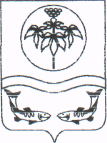 ДУМАОЛЬГИНСКОГО МУНИЦИПАЛЬНОГО РАЙОНАРЕШЕНИЕ	В соответствии с законом Приморского края от 30.09.2019 № 572-КЗ «О наделении органов местного самоуправления муниципальных районов, муниципальных и городских округов Приморского края отдельными государственными полномочиями в сфере опеки и попечительства, социальной поддержки детей, оставшихся без попечения родителей, и лиц, принявших на воспитание в семью детей, оставшихся без попечения родителей», руководствуясь Уставом Ольгинского муниципального района, Дума Ольгинского муниципального районаРЕШИЛА:1. Внести изменение в структуру администрации Ольгинского муниципального района, утвержденную решением Думы Ольгинского муниципального района от 20.09.2005 № 254 «Об утверждении структуры администрации Ольгинского муниципального района», изложив ее в следующей редакции (прилагается).	2. Признать утратившим силу решение Думы Ольгинского муниципального района от 30.04.2019 № 70 «О внесении изменений в решение Думы Ольгинского муниципального района от 20.09.2005 № 254 «Об утверждении структуры администрации Ольгинского муниципального района».Глава Ольгинского муниципального района                                           С.С.БасокСтруктураадминистрации Ольгинского муниципального района 1. Глава муниципального района – глава администрации муниципального района2. Первый заместитель главы администрации муниципального района3.Заместитель главы администрации муниципального района – начальник отдела жилищно-коммунального хозяйства, имущественных отношений и градостроительства  4. Руководитель аппарата – начальник организационного отдела5. Организационный отдел  	6.Финансовый орган - Финансовый отдел со статусом юридического лица	7. Отдел экономического развития8. Отдел жилищно-коммунального хозяйства, имущественных отношений и градостроительства    9. Юридический отдел          10.Отдел по гражданской обороне, чрезвычайным ситуациям и мобилизационной работе	11. Отдел бухгалтерского учета и отчетности          12. Орган внутреннего муниципального финансового контроля (должностное лицо)	13. Отдел записи актов гражданского состояния14.Отдел по исполнению административного законодательства          15. Комиссия по делам несовершеннолетних и защите их прав16. Главный специалист по государственному управлению охраной труда17. Отдел опеки и попечительства18 ноября 2019 года              пгт Ольга№140О внесении изменений в решение Думы Ольгинского муниципального района от 20.09.2005 № 254	«Об утверждении структуры  администрации 	Ольгинского муниципального района» УТВЕРЖДЕНАрешением ДумыОльгинского муниципального районаот 18.11.2019 № 140                               